2020 PAO Kohler Kandy Factory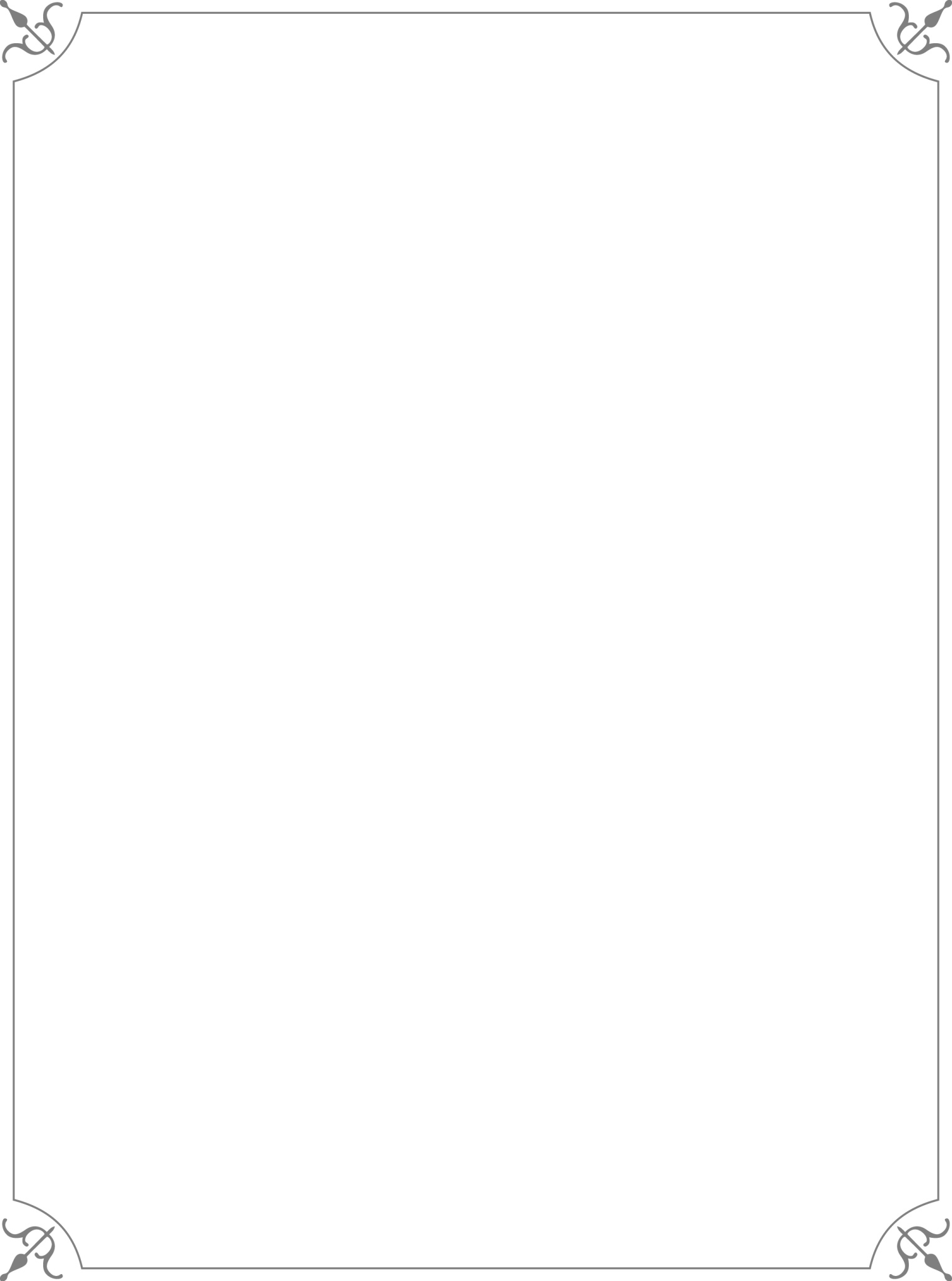 Auction Item Donation FormWe’re seeking brand new items for our live and silent auction! Our items fit into many different categories, so we encourage creative donations! If you have any questions about donating to this year’s PAO Auction, Kohler Kandy Factory, please contact our Co-Chairs, Donna Roblee and Sonja Heins at kohlerperformingarts@gmail.com.Company Name:    Click here to enter text.	Contact Name:    Phone:    Click here to enter text.	Email:     Click here to enter text.NAME YOU WOULD LIKE LISTED IN OUR AUCTION CATALOG:Click here to enter text.Address:    Click here to enter text.City:    Click here to enter text.       State:   Click here to enter text.    Zip:   Click here to enter text.Please check one: ☐My donation accompanies this form	☐Please pick up my item☐I will deliver item by:	☐Please make a gift certificatePlease complete the following information (Must be completed by donor) Value of Donation:  $Click here to enter text.Description of Donation (Brand name, color, size, material, year, dates available, number of people/tickets, location, etc.):Click here to enter text.Restrictions on Use:  Kohler Performing Arts Organization is a 501 (c) 3 non-profit organization